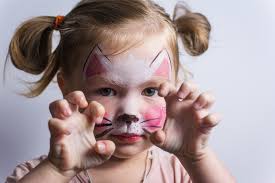                                                   „Dekalog dla rodziców i wychowawców”Nie upokarzaj dziecka, bo ono, tak jak ty, ma silne poczucie własnej godności.Staraj się nie stosować takich metod, których sam w dzieciństwie nie akceptowałeś.Pozwalaj dziecku dokonywać wyboru najczęściej jak możesz.Jeśli zachowałeś się wobec dziecka niewłaściwie, przeproś je i wytłumacz się.     Nie bój się utraty autorytetu – dziecko i tak wie, kiedy popełniasz błędy. Nigdy nie mów źle o dziecku, szczególnie w obecności innych osób.Nie mów „zrobisz to, bo tak chcę” – jeżeli musisz czegoś zabronić, zawsze to uzasadnij.Jeśli wydajesz polecenia dziecku, staraj się nie stać nad nim i mówić z góry swego autorytetu.Nie musisz być za wszelką cenę konsekwentny, nie musisz być w zgodzie                       z innymi dorosłymi przeciw dziecku, jeżeli wiesz, że oni nie mieli racji.Gdy nie wiesz, jak postąpić, pomyśl, jak ty poczułbyś się, będąc dzieckiem.Staraj się być czasem adwokatem własnego dziecka.